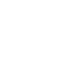 НОВООДЕСЬКА МІСЬКА РАДАМИКОЛАЇВСЬКОЇ ОБЛАСТІВИКОНАВЧИЙ КОМІТЕТ                      Р І Ш Е Н Н Я                                    17 серпня 2021                            м. Нова Одеса                                      № 118 Про затвердження  уточненого фінансового плану КНП «Новоодеський центрпервинної медико-санітарної допомоги»Новоодеської міської ради на 2021 рік	Відповідно до статті 28 Закону України "Про місцеве самоврядування в Україні",  статті 78  Господарського  кодексу  України,  статуту КНП «Новоодеський центр первинної медико-санітарної допомоги» виконавчий комітет  міської  ради  ВИРІШИВ:1.Затвердити уточнений фінансовий план КНП «Новоодеський центр первинної медико-санітарної допомоги» Новоодеської міської ради на 2021 рік (додається).2. Контроль за виконанням рішення покласти на заступника міського голови         Дем’янова О.А.Міський голова				                                 Олександр ПОЛЯКОВ